Publicado en Madrid el 15/11/2022 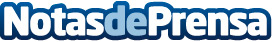 João Pessoa, ciudad brasileña elegida mejor destino para vivir como nómada digitalSegún una reciente encuesta de la revista digital Start Se, João Pessoa encabeza el ranking de las ciudades mejor preparadas para albergar a aquellos profesionales que no tienen un lugar fijo para trabajar y que utilizan la tecnología para desarrollar actividades a distancia. El gobierno brasileño concede visados y permisos temporales de residencia para migrantes sin relación laboral en el país, un beneficio que solo ofertan un total de 40 países del mundoDatos de contacto:Agencia de Comunición de EMBRATUR91 576 38 97Nota de prensa publicada en: https://www.notasdeprensa.es/jo-o-pessoa-ciudad-brasilena-elegida-mejor Categorias: Internacional Viaje Turismo E-Commerce Recursos humanos http://www.notasdeprensa.es